AFTERCARE GOAL: Postsecondary Education Services and Support (PESS) Extended Foster Care (EFC). Self-SufficiencyYOUNG ADULTHOUSING Young adult reports they have stable housing and are not in need of assistance for housing. Young adult is requesting funds to maintain housing. Young adult needs special housing due to a mental health diagnosis/physical disability. Young adult reports they are homeless (including unstable housing). Young adult reports they must move from their current housing by:  Date:	      Young adult is requesting assistance to find housing. Young adult is in need of Extended Foster Care placement/housing.EDUCATION PLAN Young adult is currently enrolled in and attending an educational, vocational or technical program and is not in need of assistance for education Young adult is requesting financial assistance in attending an educational, vocational or technical program. Young adult is requesting assistance to enroll in education program.EMPLOYMENT Young adult is currently employed and is not in need of assistance for employment Young adult is requesting financial assistance to pay for expenses related to employment. Young adult is requesting assistance to find employment.HEALTHCAREDEPENDENTSLEGAL INFORMATIONTRANSPORTATIONDoes the young adult have access to stable transportation?   Yes     NoDoes the young adult know how to access public transportation?    Yes     NoADDITIONAL DOCUMENTATION THAT MUST BE OBTAINED AND PROVIDED TO THE YOUNG ADULT AS PART OF THIS AFTERCARE SERVICES PLAN.SIGNATURE PAGE: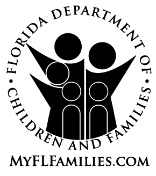 AFTERCARE SERVICES PLANYoung Adult’s Name: Young Adult’s Name: Young Adult’s Name: Young Adult’s Name: Young Adult’s Name: Young Adult’s Name: Young Adult’s Name: Young Adult’s Name: Young Adult’s Name: DOB: DOB: DOB: Primary Language:Primary Language:Primary Language:Primary Language:If applicable, Secondary Language:If applicable, Secondary Language:If applicable, Secondary Language:If applicable, Secondary Language:If applicable, Secondary Language:If applicable, Secondary Language:If applicable, Secondary Language:If applicable, Secondary Language:Young Adult’s Phone Number:Young Adult’s Phone Number:Young Adult’s Phone Number:Young Adult’s Phone Number:Young Adult’s Email Address:Young Adult’s Email Address:Young Adult’s Email Address:Young Adult’s Email Address:Young Adult’s Email Address:Young Adult’s Email Address:Young Adult’s Email Address:Young Adult’s Email Address:Current Residence:Current Residence:Current Residence:Current Residence:Current Residence:Current Residence:Current Residence:Current Residence:Current Residence:Current Residence:Current Residence:Current Residence:Emergency Contacts:Emergency Contacts:Emergency Contacts:Emergency Contacts:Emergency Contacts:Emergency Contacts:Emergency Contacts:Emergency Contacts:Emergency Contacts:Emergency Contacts:Emergency Contacts:Emergency Contacts:    Name:    Name:   Phone Number:   Phone Number:    Name:    Name:   Phone Number:   Phone Number:Does the young adult have a case manager?    Yes (If yes, provide contact information)   NoDoes the young adult have a case manager?    Yes (If yes, provide contact information)   NoDoes the young adult have a case manager?    Yes (If yes, provide contact information)   NoDoes the young adult have a case manager?    Yes (If yes, provide contact information)   NoDoes the young adult have a case manager?    Yes (If yes, provide contact information)   NoDoes the young adult have a case manager?    Yes (If yes, provide contact information)   NoDoes the young adult have a case manager?    Yes (If yes, provide contact information)   NoDoes the young adult have a case manager?    Yes (If yes, provide contact information)   NoDoes the young adult have a case manager?    Yes (If yes, provide contact information)   NoDoes the young adult have a case manager?    Yes (If yes, provide contact information)   NoDoes the young adult have a case manager?    Yes (If yes, provide contact information)   NoDoes the young adult have a case manager?    Yes (If yes, provide contact information)   No	Name	Phone Number	Agency	Name	Phone Number	Agency	Name	Phone Number	Agency	Name	Phone Number	Agency	Name	Phone Number	Agency	Name	Phone Number	Agency	Name	Phone Number	Agency	Name	Phone Number	Agency	Name	Phone Number	Agency	Name	Phone Number	Agency	Name	Phone Number	Agency	Name	Phone Number	AgencyList the young adult’s strengths:List the areas the 
young adult identifies 
as in need of services:List the young adult’s short-term goals 
(6 months to a year):List the young adult’s long-term goals 
(2 years):Is the young adult potentially eligible for FYI/FUP Housing Vouchers??  (If yes, include in follow-up activities.)    Yes     No Comments:      Name & Address of programWhat type of diploma is the young adult working toward? (Check all that apply) High School Diploma      GED      Special Diploma      College Degree      Technical CertificateHas the young adult applied for financial aid?    Yes     No     N/A   (If no, include in follow-up tasks.)Types of financial aid/assistance young adult has applied for: (mm/dd/yyyy) FAFSA (Pell Grant)	Date Applied: __________	Approved:    Yes     No Bright Futures	Date Applied: __________	Approved:    Yes     No Other: _______________________	Date Applied: __________	Approved:    Yes     No Other: _______________________	Date Applied: __________	Approved:    Yes     No Other:      Name & Address of employerPart Time/ Full Time:      Wages Earned:      Describe the young adult’s current skills/work experience: Discuss any skills/experience the young adult could still benefit from in order to obtain his/her employment goals: Other:      Name of young adult’s primary care physician:Date of Last Appointment      Name of young adult’s primary care physician:Date of Last Appointment      Name of young adult’s primary care physician:Date of Last Appointment      Phone Number:Name of young adult’s OB-GYN (if applicable):Date of Last Appointment      Name of young adult’s OB-GYN (if applicable):Date of Last Appointment      Name of young adult’s OB-GYN (if applicable):Date of Last Appointment      Phone Number:Name of young adult’s dentist:Date of Last Appointment      Name of young adult’s dentist:Date of Last Appointment      Name of young adult’s dentist:Date of Last Appointment      Phone Number:Name of young adult’s eye doctor (if applicable):Date of Last Appointment      Name of young adult’s eye doctor (if applicable):Date of Last Appointment      Name of young adult’s eye doctor (if applicable):Date of Last Appointment      Phone Number:Is the young adult enrolled in Medicaid?    Yes   NoIs the young adult enrolled in Medicaid?    Yes   NoIs the young adult enrolled in Medicaid?    Yes   NoMedicaid # If no, state reasons: If no, state reasons: If no, state reasons: If no, state reasons: Does the young adult have his/her insurance card (including private insurance, if any)?  Yes     NoDoes the young adult have his/her insurance card (including private insurance, if any)?  Yes     NoDoes the young adult have his/her insurance card (including private insurance, if any)?  Yes     NoDoes the young adult have his/her insurance card (including private insurance, if any)?  Yes     NoIf no, state location of card: If no, state location of card: If no, state location of card: If no, state location of card: Physical Health/Behavioral HealthPhysical Health/Behavioral HealthPhysical Health/Behavioral HealthPhysical Health/Behavioral HealthMental HealthMental HealthMental HealthMental HealthDoes the young adult have a psychiatrist/psychologist/therapist?    Yes     NoDoes the young adult have a psychiatrist/psychologist/therapist?    Yes     NoDoes the young adult have a psychiatrist/psychologist/therapist?    Yes     NoDoes the young adult have a psychiatrist/psychologist/therapist?    Yes     NoIf yes, provide Name:If yes, provide Name:If yes, provide Name:Phone Number:Does the young adult have a current mental health diagnosis?    Yes     NoDoes the young adult have a current mental health diagnosis?    Yes     NoDoes the young adult have a current mental health diagnosis?    Yes     NoDoes the young adult have a current mental health diagnosis?    Yes     NoIf yes, list the diagnosis: If yes, list the diagnosis: If yes, list the diagnosis: If yes, list the diagnosis: Does the young adult currently receive APD services?    Yes     No     PendingDoes the young adult currently receive APD services?    Yes     No     PendingDoes the young adult currently receive APD services?    Yes     No     PendingDoes the young adult currently receive APD services?    Yes     No     PendingIf yes, list Waiver Support Coordinator:     Contact number (if applicable):      Email Address (if applicable):      If yes, list Waiver Support Coordinator:     Contact number (if applicable):      Email Address (if applicable):      If yes, list Waiver Support Coordinator:     Contact number (if applicable):      Email Address (if applicable):      If yes, list Waiver Support Coordinator:     Contact number (if applicable):      Email Address (if applicable):      Is young adult currently prescribed any medications, psychotropic or other?    Yes  NoIs young adult currently prescribed any medications, psychotropic or other?    Yes  NoIs young adult currently prescribed any medications, psychotropic or other?    Yes  NoIs young adult currently prescribed any medications, psychotropic or other?    Yes  NoIf yes, provide the following information:If yes, provide the following information:If yes, provide the following information:If yes, provide the following information:Prescribing Physician’s Name:  Prescribing Physician’s Name:  Prescribing Physician’s Name:  Phone:  Name of MedicationDosageFrequencyFrequencyDoes the young adult have a chronic medical illness (not including mental health)?    Yes     NoDoes the young adult have a chronic medical illness (not including mental health)?    Yes     NoDoes the young adult have a chronic medical illness (not including mental health)?    Yes     NoDoes the young adult have a chronic medical illness (not including mental health)?    Yes     NoIf yes, is the young adult receiving treatment?    Yes     NoIf yes, is the young adult receiving treatment?    Yes     NoIf yes, is the young adult receiving treatment?    Yes     NoIf yes, is the young adult receiving treatment?    Yes     NoDoes the young adult have any children?    Yes     No     If yes, provide:Does the young adult have any children?    Yes     No     If yes, provide:Does the young adult have any children?    Yes     No     If yes, provide:                   Name(s):   DOB(s): (mm/dd/yyyy)         Gender(s): Male     Female Male     Female Male     Female Male     FemaleIs the child in the young adult’s custody?    Yes     NoIs the child in the young adult’s custody?    Yes     NoIs the child in the young adult’s custody?    Yes     NoIf no, list individual with custody and individual’s role to young adult:If no, list individual with custody and individual’s role to young adult:If no, list individual with custody and individual’s role to young adult:Does the young adult’s child receive any type of services?    Yes     NoDoes the young adult’s child receive any type of services?    Yes     NoDoes the young adult’s child receive any type of services?    Yes     NoList name and type of services received:List name and type of services received:List name and type of services received:Does the young adult require any assistance with obtaining services for his/her child?    Yes     NoDoes the young adult require any assistance with obtaining services for his/her child?    Yes     NoDoes the young adult require any assistance with obtaining services for his/her child?    Yes     NoIf yes, include in follow-up activities.If yes, include in follow-up activities.If yes, include in follow-up activities.Does the young adult require child support for his/her child/children?    Yes     NoDoes the young adult require child support for his/her child/children?    Yes     NoDoes the young adult require child support for his/her child/children?    Yes     NoIf yes, discuss efforts being taken to assist the young adult with filing for child support: If yes, discuss efforts being taken to assist the young adult with filing for child support: If yes, discuss efforts being taken to assist the young adult with filing for child support: DJJ Involvement DJJ Involvement DJJ Involvement Has the young adult EVER had any DJJ/Adult Criminal Justice involvement?    Yes     NoHas the young adult EVER had any DJJ/Adult Criminal Justice involvement?    Yes     NoHas the young adult EVER had any DJJ/Adult Criminal Justice involvement?    Yes     NoDoes the young adult have any current charges?    Yes     NoDoes the young adult have any current charges?    Yes     NoDoes the young adult have any current charges?    Yes     NoIf yes, list charges and status:If yes, list charges and status:If yes, list charges and status:Does the young adult have a probation officer 
(Juvenile Probation Officer – JPO/ Probation Officer – PO)?    Yes     No    If yes, provide:Does the young adult have a probation officer 
(Juvenile Probation Officer – JPO/ Probation Officer – PO)?    Yes     No    If yes, provide:Does the young adult have a probation officer 
(Juvenile Probation Officer – JPO/ Probation Officer – PO)?    Yes     No    If yes, provide:Location:Name of JPO/PO:Phone Number:List any upcoming hearings (court dates and type):List any upcoming hearings (court dates and type):List any upcoming hearings (court dates and type):Would the young adult benefit from having his/her records sealed/expunged?    Yes     NoHas the process of sealing/expunging records been discussed with the young adult?    Yes     NoWould the young adult benefit from having his/her records sealed/expunged?    Yes     NoHas the process of sealing/expunging records been discussed with the young adult?    Yes     NoWould the young adult benefit from having his/her records sealed/expunged?    Yes     NoHas the process of sealing/expunging records been discussed with the young adult?    Yes     NoDoes the young adult have an original birth certificate?    Yes     NoDoes the young adult have a social security card?    Yes     NoDoes the young adult have a Medicaid card?    Yes     NoDoes the young adult have a valid Florida ID card?    Yes     No:Does the young adult have a valid Driver License?    Yes     NoDoes the young adult have a resident alien card?    Yes     No     N/AIf the young adult’s parents are deceased, does the young adult has a copy of the death certificates.    Yes     No     N/AFollow-up TasksPerson ResponsibleDeadlineServices/Financial Assistance 
to be provided through AftercarePerson Responsible/ProviderFrequencyI understand that by signing this document, I am planning for my future.  I understand that the goals included in this Aftercare Services Plan can be changed at any time.  I will continue to actively participate in the planning for my future with the assistance of my caregiver, case manager, and all other persons important in my life.I understand that by signing this document, I am planning for my future.  I understand that the goals included in this Aftercare Services Plan can be changed at any time.  I will continue to actively participate in the planning for my future with the assistance of my caregiver, case manager, and all other persons important in my life.I understand that by signing this document, I am planning for my future.  I understand that the goals included in this Aftercare Services Plan can be changed at any time.  I will continue to actively participate in the planning for my future with the assistance of my caregiver, case manager, and all other persons important in my life.I understand that by signing this document, I am planning for my future.  I understand that the goals included in this Aftercare Services Plan can be changed at any time.  I will continue to actively participate in the planning for my future with the assistance of my caregiver, case manager, and all other persons important in my life.TitlePrinted NameSignatureDateYoung 
AdultWe agree to support the young adult in completing the tasks listed in this action plan.We agree to support the young adult in completing the tasks listed in this action plan.We agree to support the young adult in completing the tasks listed in this action plan.We agree to support the young adult in completing the tasks listed in this action plan.TitlePrinted NameSignatureDateCaregiverChild AdvocateChild Advocate SupervisorIndependent Living AdvocateParentParentCase ManagerMentorTherapistGuardian 
Ad LitemAttorney 
Ad LitemEducation AdvocateOther:Other:Other: